南通日报（集团）合订本报架采购及安装项目询价通知书一、采购项目：南通日报合订本报架采购及安装项目二、采购方式：公开询价三、采购项目的预算：≤35000元（含税、运费和安装费；开具增值专用发票。投标总额超过限价作为废标）。四、合订本报架产品需求：（报价单及平面图摆放见附件）五、供应商资格条件及要求：1.具备独立法人资格和独立承担民事责任的能力。2.法定代表人为同一个人的两个及两个以上法人，母公司、全资子公司及其控股公司，都不得在同一项目中同时参与，一经发现，将视同围标处理。3. 参加本次采购活动前三年内，在经营活动中没有重大违法记录。4.本项目不接受联合体投标。5.提供的产品品质、规格（型号）、标的、数量、质量不得低于采购需求；提供售后服务质保期书面说明。6.参加响应采购的供应商应当提供以下资料：法人或者其他组织的营业执照；法人代表或其委托代理人应携带本人身份证原件，委托代理人还应携带《法人代表授权委托书》原件；参加本次采购活动前三年内，在经营活动中没有重大违法记录的书面声明。六、产品技术性能要求：优质冷轧钢板，高压环保型静电喷涂；经清洗,除油,初锈,磷化处理等多道工艺处理；表面光滑,平整；外表美观、大方；双柱书架颜色：灰白色。全钢十层双面报纸架技术参数性能一览表七、产品保修期：公司所有产品免费三年，终身维护（耗材及使用不当造成的人为损坏除外）。八、付款方式：预付30%，书架货到、安装完毕、验收合格后7天之内付清合作货款。  九、供货周期：合同生效后12-15天内交货。十、评审方法、标准：采用最低价法；根据采购需求、质量和服务相等且各项综合报价最低（以不含税价为审定价）的原则确定成交供应商。十一、响应文件提交的截止时间、开启时间及地点：1.截止时间及提交地点：2023年2月15日14时30分前将响应文件盖章密封一式三份（正本一份，副本二份，信封注明单位、地址、手机、联系人）寄送到以下地点。在截止时间后送达的响应文件为无效文件。2.地点：南通市世纪大道8号南通日报社（南通报业传媒集团）2406室  联系人：李旋  电话：68218829 电子邮箱：190896297@qq.com3.开启时间及地点：2023年2月15日14时30分   地点：南通市世纪大道8号2406室。上述时间和地点如有变动，另行通知。十一、联系方式 采购人：南通日报社（南通报业传媒集团） 地址：江苏省南通市崇川区世纪大道8号2406室  邮编：226018联系人：张庆锋        电话：0513-68218829如需现场勘察请与朱兵联系：13962900197 南通日报社（南通报业传媒集团）2023年2月8 日附件一：报价单：附件二：摆放平面图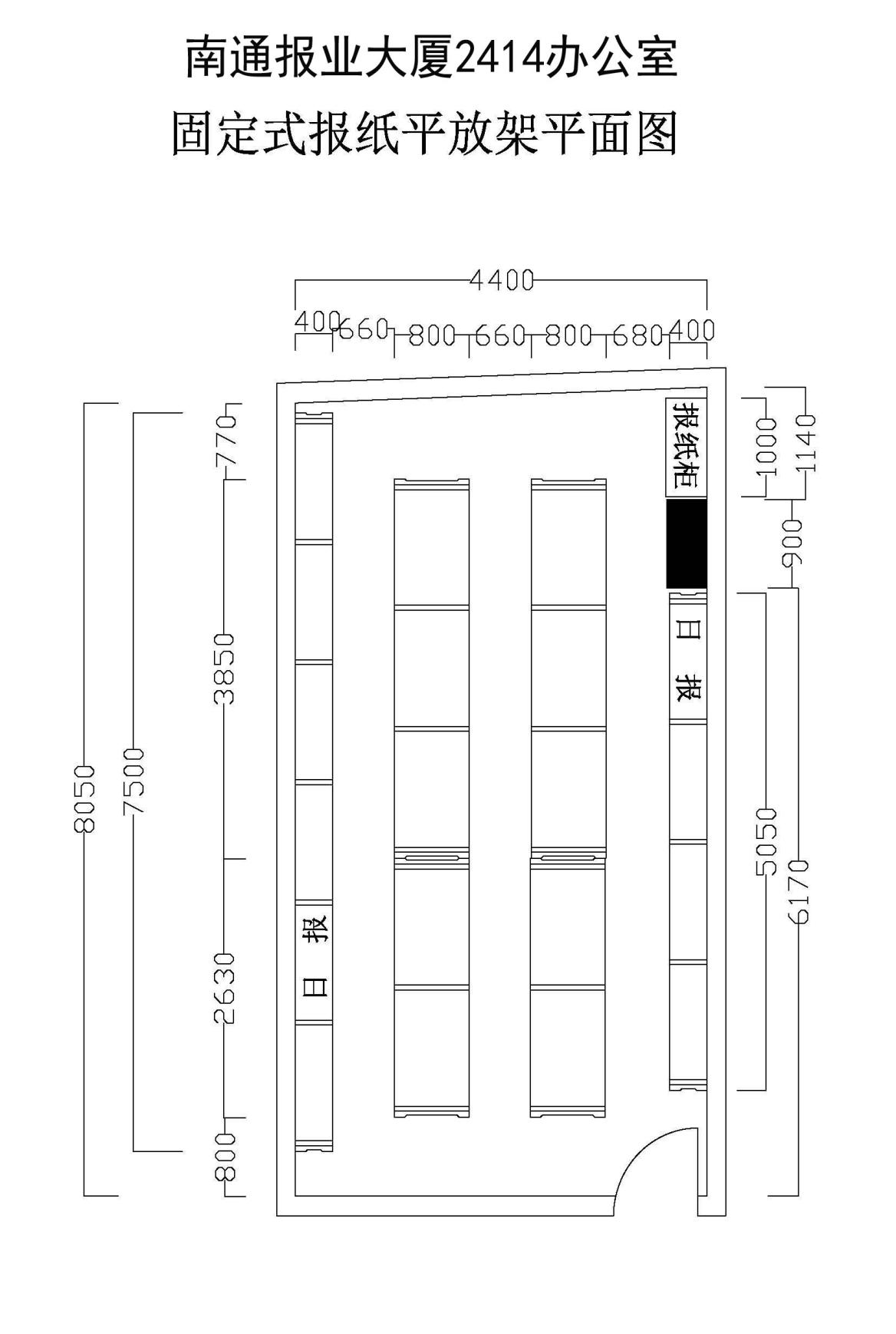 产品示例：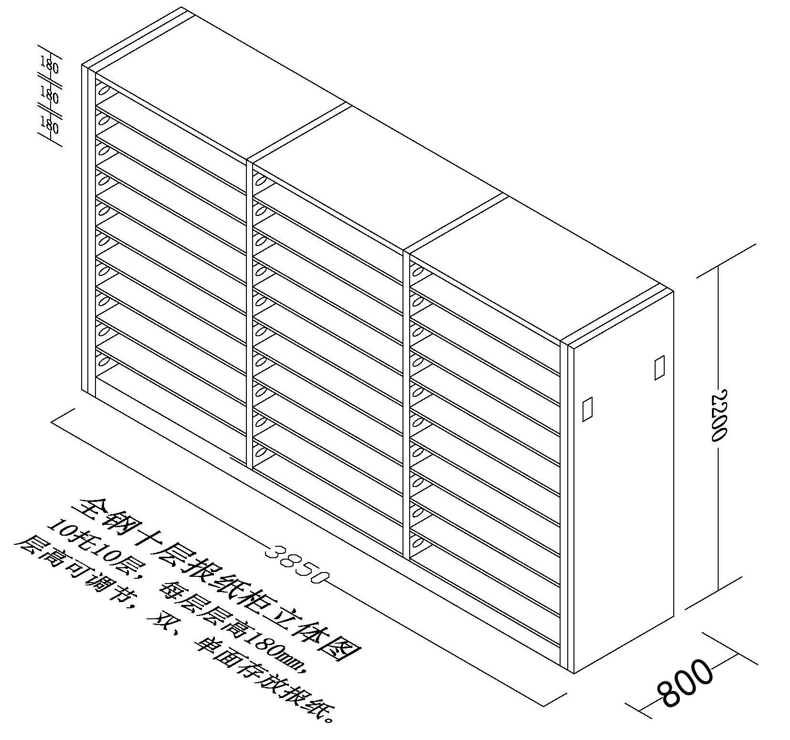 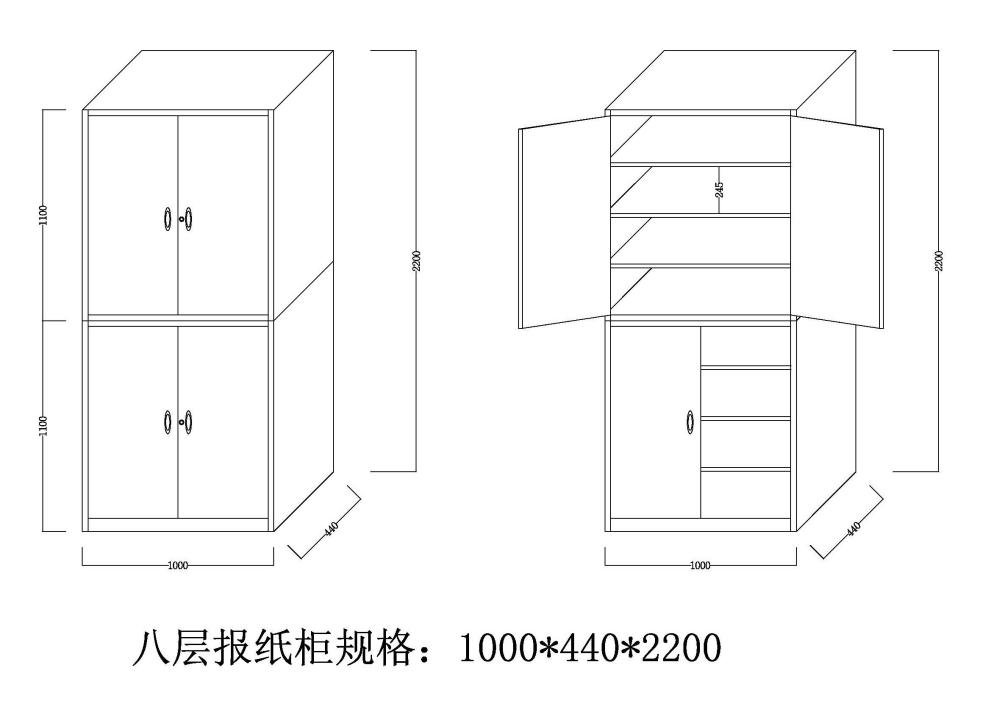 序号产品名称规格型号（㎜）产品图片数量1全钢十层双面报纸架3850*800*2200 3组1列 共2列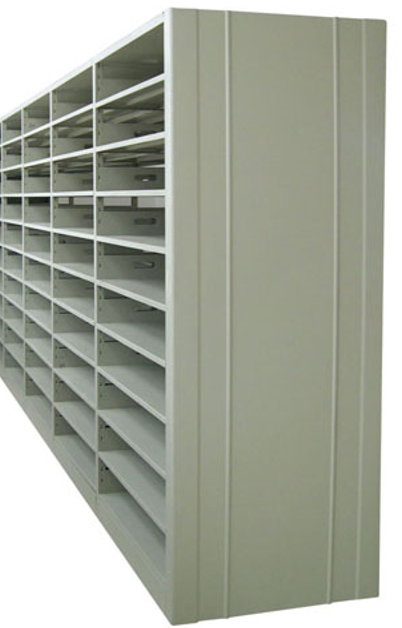 6组2全钢十层双面报纸架2630*800*22002组1列 共2列4组3全钢十层单面报纸架5050*400*22004组1列 共1列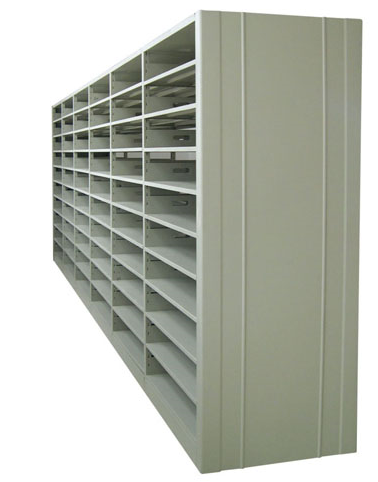 4组4全钢十层单面报纸架7500*400*22006组1列 共1列6组5全钢八层报纸柜1000*440*2200分体双层 上、下各4层层高约245㎜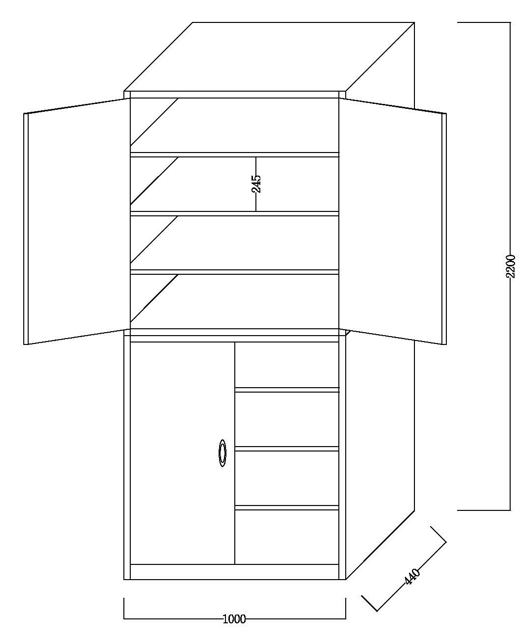 1组全钢报纸架设计10层，层高约180㎜，双面或单面存放报纸合订本，每层存放2本报纸合订本。报纸架每层单面承重40公斤，双面承重80公斤。全钢十层报纸合订本存储架立柱挂板开孔间距不超过四厘米，搁板高度可任意调节。全钢报纸架设计10层，层高约180㎜，双面或单面存放报纸合订本，每层存放2本报纸合订本。报纸架每层单面承重40公斤，双面承重80公斤。全钢十层报纸合订本存储架立柱挂板开孔间距不超过四厘米，搁板高度可任意调节。全钢报纸架设计10层，层高约180㎜，双面或单面存放报纸合订本，每层存放2本报纸合订本。报纸架每层单面承重40公斤，双面承重80公斤。全钢十层报纸合订本存储架立柱挂板开孔间距不超过四厘米，搁板高度可任意调节。全钢报纸架设计10层，层高约180㎜，双面或单面存放报纸合订本，每层存放2本报纸合订本。报纸架每层单面承重40公斤，双面承重80公斤。全钢十层报纸合订本存储架立柱挂板开孔间距不超过四厘米，搁板高度可任意调节。全钢报纸架设计10层，层高约180㎜，双面或单面存放报纸合订本，每层存放2本报纸合订本。报纸架每层单面承重40公斤，双面承重80公斤。全钢十层报纸合订本存储架立柱挂板开孔间距不超过四厘米，搁板高度可任意调节。主要材料配置名称配置名称配置名称规 格用材标准技 术 参 数技 术 参 数主要材料底 梁底 梁底 梁2.0mm优质冷轧钢板喷塑硬度≥0.4主要材料立 柱立 柱立 柱1.2mm优质冷轧钢板高压静电喷塑厚度δ≥50微米主要材料隔 板隔 板隔 板1.0mm优质冷轧钢板冲击强度≥4N/m无剥落,无裂纹无皱纹等。主要材料挂 板挂 板挂 板1.0mm优质冷轧钢板耐腐蚀3%的盐水中，浸100n，无锈迹，不变色，不起皱，不失光泽。主要材料顶 板顶 板顶 板0.8mm优质冷轧钢板耐腐蚀3%的盐水中，浸100n，无锈迹，不变色，不起皱，不失光泽。主要材料侧 板侧 板侧 板0.8mm优质冷轧钢板要求： 1、搁板三折边，承重大，不变形。2、所有的冲压件一次冲压成形，无毛刺、无裂纹、无咬边、无棱角，所有焊接部位焊点均匀到位，焊痕平整光滑。3、空间利用率高≥83%。4、立柱50×38×1.2，架体各立柱的极限误差±0.5mm。底座有水平调节和稳定性装置，使书架平稳安全。 5、各零部件件组合件之间，具有良好的对接性和互换性层，底层固定，其余层间高度可任意调节性。6、耐酸、耐碱、耐腐蚀，美观亮丽，经久耐用。7、安装要求，各部安装应牢固可靠，没有松动现象，各结构件和架体无明显变形，架体无倾斜现象。要求： 1、搁板三折边，承重大，不变形。2、所有的冲压件一次冲压成形，无毛刺、无裂纹、无咬边、无棱角，所有焊接部位焊点均匀到位，焊痕平整光滑。3、空间利用率高≥83%。4、立柱50×38×1.2，架体各立柱的极限误差±0.5mm。底座有水平调节和稳定性装置，使书架平稳安全。 5、各零部件件组合件之间，具有良好的对接性和互换性层，底层固定，其余层间高度可任意调节性。6、耐酸、耐碱、耐腐蚀，美观亮丽，经久耐用。7、安装要求，各部安装应牢固可靠，没有松动现象，各结构件和架体无明显变形，架体无倾斜现象。主要材料塑 粉塑 粉塑 粉热固性粉末粉末要求： 1、搁板三折边，承重大，不变形。2、所有的冲压件一次冲压成形，无毛刺、无裂纹、无咬边、无棱角，所有焊接部位焊点均匀到位，焊痕平整光滑。3、空间利用率高≥83%。4、立柱50×38×1.2，架体各立柱的极限误差±0.5mm。底座有水平调节和稳定性装置，使书架平稳安全。 5、各零部件件组合件之间，具有良好的对接性和互换性层，底层固定，其余层间高度可任意调节性。6、耐酸、耐碱、耐腐蚀，美观亮丽，经久耐用。7、安装要求，各部安装应牢固可靠，没有松动现象，各结构件和架体无明显变形，架体无倾斜现象。要求： 1、搁板三折边，承重大，不变形。2、所有的冲压件一次冲压成形，无毛刺、无裂纹、无咬边、无棱角，所有焊接部位焊点均匀到位，焊痕平整光滑。3、空间利用率高≥83%。4、立柱50×38×1.2，架体各立柱的极限误差±0.5mm。底座有水平调节和稳定性装置，使书架平稳安全。 5、各零部件件组合件之间，具有良好的对接性和互换性层，底层固定，其余层间高度可任意调节性。6、耐酸、耐碱、耐腐蚀，美观亮丽，经久耐用。7、安装要求，各部安装应牢固可靠，没有松动现象，各结构件和架体无明显变形，架体无倾斜现象。执 行 标 准执 行 标 准执 行 标 准执 行 标 准执 行 标 准执 行 标 准要求： 1、搁板三折边，承重大，不变形。2、所有的冲压件一次冲压成形，无毛刺、无裂纹、无咬边、无棱角，所有焊接部位焊点均匀到位，焊痕平整光滑。3、空间利用率高≥83%。4、立柱50×38×1.2，架体各立柱的极限误差±0.5mm。底座有水平调节和稳定性装置，使书架平稳安全。 5、各零部件件组合件之间，具有良好的对接性和互换性层，底层固定，其余层间高度可任意调节性。6、耐酸、耐碱、耐腐蚀，美观亮丽，经久耐用。7、安装要求，各部安装应牢固可靠，没有松动现象，各结构件和架体无明显变形，架体无倾斜现象。要求： 1、搁板三折边，承重大，不变形。2、所有的冲压件一次冲压成形，无毛刺、无裂纹、无咬边、无棱角，所有焊接部位焊点均匀到位，焊痕平整光滑。3、空间利用率高≥83%。4、立柱50×38×1.2，架体各立柱的极限误差±0.5mm。底座有水平调节和稳定性装置，使书架平稳安全。 5、各零部件件组合件之间，具有良好的对接性和互换性层，底层固定，其余层间高度可任意调节性。6、耐酸、耐碱、耐腐蚀，美观亮丽，经久耐用。7、安装要求，各部安装应牢固可靠，没有松动现象，各结构件和架体无明显变形，架体无倾斜现象。制 造制 造严格执行GB/T13667.1-2003《钢制书架通用技术条件》的国家标准严格执行GB/T13667.1-2003《钢制书架通用技术条件》的国家标准严格执行GB/T13667.1-2003《钢制书架通用技术条件》的国家标准严格执行GB/T13667.1-2003《钢制书架通用技术条件》的国家标准要求： 1、搁板三折边，承重大，不变形。2、所有的冲压件一次冲压成形，无毛刺、无裂纹、无咬边、无棱角，所有焊接部位焊点均匀到位，焊痕平整光滑。3、空间利用率高≥83%。4、立柱50×38×1.2，架体各立柱的极限误差±0.5mm。底座有水平调节和稳定性装置，使书架平稳安全。 5、各零部件件组合件之间，具有良好的对接性和互换性层，底层固定，其余层间高度可任意调节性。6、耐酸、耐碱、耐腐蚀，美观亮丽，经久耐用。7、安装要求，各部安装应牢固可靠，没有松动现象，各结构件和架体无明显变形，架体无倾斜现象。要求： 1、搁板三折边，承重大，不变形。2、所有的冲压件一次冲压成形，无毛刺、无裂纹、无咬边、无棱角，所有焊接部位焊点均匀到位，焊痕平整光滑。3、空间利用率高≥83%。4、立柱50×38×1.2，架体各立柱的极限误差±0.5mm。底座有水平调节和稳定性装置，使书架平稳安全。 5、各零部件件组合件之间，具有良好的对接性和互换性层，底层固定，其余层间高度可任意调节性。6、耐酸、耐碱、耐腐蚀，美观亮丽，经久耐用。7、安装要求，各部安装应牢固可靠，没有松动现象，各结构件和架体无明显变形，架体无倾斜现象。用 材用 材SPCC/GB710SPCC/GB710SPCC/GB710SPCC/GB710要求： 1、搁板三折边，承重大，不变形。2、所有的冲压件一次冲压成形，无毛刺、无裂纹、无咬边、无棱角，所有焊接部位焊点均匀到位，焊痕平整光滑。3、空间利用率高≥83%。4、立柱50×38×1.2，架体各立柱的极限误差±0.5mm。底座有水平调节和稳定性装置，使书架平稳安全。 5、各零部件件组合件之间，具有良好的对接性和互换性层，底层固定，其余层间高度可任意调节性。6、耐酸、耐碱、耐腐蚀，美观亮丽，经久耐用。7、安装要求，各部安装应牢固可靠，没有松动现象，各结构件和架体无明显变形，架体无倾斜现象。要求： 1、搁板三折边，承重大，不变形。2、所有的冲压件一次冲压成形，无毛刺、无裂纹、无咬边、无棱角，所有焊接部位焊点均匀到位，焊痕平整光滑。3、空间利用率高≥83%。4、立柱50×38×1.2，架体各立柱的极限误差±0.5mm。底座有水平调节和稳定性装置，使书架平稳安全。 5、各零部件件组合件之间，具有良好的对接性和互换性层，底层固定，其余层间高度可任意调节性。6、耐酸、耐碱、耐腐蚀，美观亮丽，经久耐用。7、安装要求，各部安装应牢固可靠，没有松动现象，各结构件和架体无明显变形，架体无倾斜现象。表 面处 理表 面处 理表 面处 理GB680T-86GB680T-86GB680T-86要求： 1、搁板三折边，承重大，不变形。2、所有的冲压件一次冲压成形，无毛刺、无裂纹、无咬边、无棱角，所有焊接部位焊点均匀到位，焊痕平整光滑。3、空间利用率高≥83%。4、立柱50×38×1.2，架体各立柱的极限误差±0.5mm。底座有水平调节和稳定性装置，使书架平稳安全。 5、各零部件件组合件之间，具有良好的对接性和互换性层，底层固定，其余层间高度可任意调节性。6、耐酸、耐碱、耐腐蚀，美观亮丽，经久耐用。7、安装要求，各部安装应牢固可靠，没有松动现象，各结构件和架体无明显变形，架体无倾斜现象。要求： 1、搁板三折边，承重大，不变形。2、所有的冲压件一次冲压成形，无毛刺、无裂纹、无咬边、无棱角，所有焊接部位焊点均匀到位，焊痕平整光滑。3、空间利用率高≥83%。4、立柱50×38×1.2，架体各立柱的极限误差±0.5mm。底座有水平调节和稳定性装置，使书架平稳安全。 5、各零部件件组合件之间，具有良好的对接性和互换性层，底层固定，其余层间高度可任意调节性。6、耐酸、耐碱、耐腐蚀，美观亮丽，经久耐用。7、安装要求，各部安装应牢固可靠，没有松动现象，各结构件和架体无明显变形，架体无倾斜现象。序号产品名称规格型号（㎜）产品图片数量单价价格（不含税）1全钢十层双面报纸架3850*800*2200 3组1列 共2列6组2全钢十层双面报纸架2630*800*22002组1列 共2列4组3全钢十层单面报纸架5050*400*22004组1列 共1列4组4全钢十层单面报纸架7500*400*22006组1列 共1列6组5全钢八层报纸柜1000*440*2200分体双层 上、下各4层层高约245㎜1组价格（不含税）合计价格（不含税）合计价格（不含税）合计价格（不含税）合计税率（要求开具增值税专用发票）税率（要求开具增值税专用发票）税率（要求开具增值税专用发票）税率（要求开具增值税专用发票）价格（含税）合计价格（含税）合计价格（含税）合计价格（含税）合计